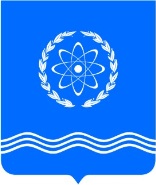 Российская ФедерацияКалужская областьГлава городского самоуправлениягородского округа «Город Обнинск»ПОСТАНОВЛЕНИЕ         14.10.2014 г.     	             			      			 № 01-07/50О назначении публичных слушанийпо градостроительным вопросамРассмотрев ходатайство комиссии по градостроительным и земельным вопросам от 01.10.2014 года,  в соответствии со статьей 39 Градостроительного кодекса Российской Федерации, статьей  11 Положения «О порядке организации и проведения публичных слушаний в городе Обнинске», утвержденного решением городского Собрания от 14.02.2006 года  № 01-14,ПОСТАНОВЛЯЮ:             1. Назначить проведение публичных слушаний по вопросу предоставления Министерству экономического развития Калужской области разрешения на условно разрешенный вид использования земельного участка  с кадастровым номером  40:27:030502:49,  расположенного по адресу: Калужская область,  г. Обнинск,  квартал Студенческий городок, 1 для использования в соответствии с кодом 17.300 «Антенны сотовой, радиорелейной и спутниковой связи».   Заявитель - Министерство экономического развития Калужской области.                      Слушания провести 06 ноября 2014 года с 17-00 до 18-00 часов   в  актовом зале здания Администрации города (Калужская область, город Обнинск, площадь Преображения, дом 1, ком. 404).2. Организацию проведения публичных слушаний возложить на комиссию по  градостроительным  и земельным вопросам.3. Председательствующим на публичных слушаниях назначить заместителя Председателя  Обнинского городского Собрания Наволокина В.В. 4. Администрации города Обнинска опубликовать в местных средствах массовой информации проект постановления Администрации города Обнинска по рассматриваемому вопросу. 5. Администрации города Обнинска опубликовать в местных средствах массовой информации сообщение о месте и времени сбора предложений от заинтересованных лиц по рассматриваемому вопросу.Постановление вступает в силу со дня официального опубликования.        Глава городского самоуправления Председатель городского Собрания                                                                                В.Н. Савин